от 27 января 2017 года № 94Заслушав отчет главы муниципального образования Красноозерное сельское поселение муниципального образования  Приозерский муниципальный район Ленинградской области за 2016 год, Совет депутатов муниципального образования Красноозерное сельское поселение РЕШИЛ:Принять отчёт главы муниципального образования Красноозерное сельское поселение муниципального образования Приозерский муниципальный район Ленинградской области о результатах работы Совета депутатов муниципального образования Красноозерное сельское поселение муниципального образования Приозерский муниципальный район Ленинградской области за 2016 год согласно приложению 1.Глава муниципального образования                                                 М.И. КаппушевИсп. Аникиева Н.В., тел. 8(813-79)67-422Разослано: дело – 2, прокуратура-1Приложение 1к решению Совета депутатовмуниципального образованияКрасноозерное сельское поселениемуниципального образованияПриозерский муниципальный районЛенинградской областиот 27.01.2017 года № 94 ОТЧЕТ ГЛАВЫ МУНИЦИПАЛЬНОГО ОБРАЗОВАНИЯ КРАСНООЗЕРНОЕ СЕЛЬСКОЕ ПОСЕЛЕНИЕ О РАБОТЕ СОВЕТА ДЕПУТАТОВ ЗА 2016 ГОДНа территории МО Красноозерное сельское поселение осуществлял в период 2016 года Совет депутатов МО Красноозерное сельское поселение в количестве 10 человек, сформированный по результатам выборов, прошедших в 2014 году. Председателем Совета депутатов был избран депутат Каппушев Нур-Магомед Иссаевич. Деятельность Совета депутатов была направлена на решение вопросов социального развития поселения, вопросов жизненно важных для всех жителей МО 	За истекший период 2016 года проведено 10 заседаний Совета депутатов МО Красноозерное сельское поселение. На заседаниях было рассмотрено и принято 36 решения, из них 21 нормативных правовых актов. Понятно, что все вопросы требуют финансового сопровождения, поэтому 30 % принятых решений касаются бюджета муниципального образования, его корректировки, отчетов об исполнении бюджета. С 2016 года депутаты и их члены семьи предоставляют сведения о доходах, расходах, об имуществе и обязательствах имущественного характера.Решением Совета Депутатов № 07 от 21.10.2014 года был утвержден состав 3-х постоянных комиссий Совета депутатов МО Красноозерное сельское поселение: 1. Постоянная комиссия по местному самоуправлению, законности, социальным вопросам и экологии2. Постоянная комиссия по промышленности, строительству, транспорту, связи и жилищно-коммунальному хозяйству 3. Постоянная комиссия по экономике, бюджету, налогам, муниципальной собственности. Все вопросы, выносимые для принятия решения Советами депутатов предварительно прорабатывались на заседаниях комиссий с выработкой проекта решения и после обсуждались и принимались окончательные решения Советом депутатов. В адрес Совета депутатов за истекший период поступило 15 устных обращений, 2 письменных обращения граждан, на 1 обращение получены ответы, приняты решения на выполнения и выполнены, второе находится в стадии рассмотрения.Все поступившие вопросы в обязательном порядке рассматриваются на заседании Совета депутатов. Все поступившие вопросы касаются местного значения.  Это вопросы газификации, электрификации населенных пунктов, качества воды, безопасность дорожной деятельности и т.д.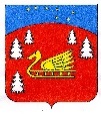 Совет депутатов муниципального образования Красноозерное сельское поселение муниципального образования Приозерский муниципальный район Ленинградской области.Р Е Ш Е Н И ЕОб отчете главы муниципального образования Красноозерное сельское поселение муниципального образования  Приозерский муниципальный район Ленинградской области о результатах работы Совета депутатов за 2016 год